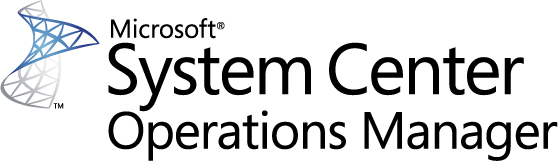 Руководство по пакету мониторинга System Center для службы управления правами Active Directory в Windows Server 2012Корпорация МайкрософтОпубликовано 04.09.12Предложения и комментарии по данному документу направляйте по адресу mpgfeed@microsoft.com. Пожалуйста, включите в свой отзыв название руководства по пакету мониторинга.Оставьте свой отзыв о пакете управления на странице пакета управления в Каталоге пакетов управления (http://go.microsoft.com/fwlink/?LinkID=82105).Авторские праваДанный документ предоставляется на условиях «как есть». Информация и представления, изложенные в данном документе, включая URL-адреса и другие ссылки на веб-сайты, могут изменяться без предупреждения. Вы несете ответственность за использование данного документа.Некоторые из примеров в документе приведены исключительно для иллюстрации и являются фиктивными.  Соответствие или связь с реальными данными не подразумевается.Данный документ не наделяет вас никакими законными правами интеллектуальной собственности на какой-либо продукт Microsoft. Вы можете копировать и использовать данный документ для справки в личных целях. Вы можете изменять данный документ в личных целях и использовать его для справки.© Корпорация Майкрософт (Microsoft Corporation), 2012. Все права защищены.Microsoft, Active Directory, Windows, и Windows Server являются товарными знаками группы компаний Майкрософт. Все прочие товарные знаки являются собственностью соответствующих владельцев.СодержимоеРуководство по пакету управления System Center для AD RMS в Microsoft Windows Server 2012	4История редакций	4Получение последней версии пакета управления и документации	4Новые возможности	4Поддерживаемые конфигурации	4Приступая к работе	5Перед импортом пакета управления	5Файлы данного пакета управления	5Рекомендуемые дополнительные пакеты управления	5Как импортировать пакет управления службы управления правами AD	5Создание нового пакета управления для настроек	6Необязательная конфигурация	6Вопросы безопасности	6Среды с низким уровнем привилегий	7Группы компьютеров	7Понятие об операциях пакета управления	7Объекты, обнаруживаемые пакетом управления	7Классы	7Основные сценарии мониторинга	8Ссылки	9Приложение. Мониторы и правила для пакетов управления	10Базовые мониторы для пакета управления	10Базовые мониторы: Журнал событий	10Мониторы зависимых объектов для пакета управления	17Мониторы зависимых объектов	17Правила журнала событий для пакета управления	18Правила журнала событий отключены по умолчанию	18Руководство по пакету управления System Center для AD RMS в Microsoft Windows Server 2012Пакет управления AD RMS обеспечивает как упреждающий, так и реагирующий мониторинг среды AD RMS.Данный пакет управления обеспечивает своевременное предупреждение администраторов о проблемах, которые могут повлиять на службы, чтобы администраторы могли определить причины и устранить их при необходимости. Пакет управления упрощает среду администрирования, предоставляя одну консоль для администратора для выполнения целого ряда важных задач администрирования. Для поиска и устранения общих проблем, пакет управления содержит полезные знания по продукту и возможность дополнения данных знания, добавляя знания компании или организации относительно конкретной проблемы.История редакцийПолучение последней версии пакета управления и документацииПакет управления AD RMS можно найти в System Center Marketplace (http://go.microsoft.com/fwlink/?LinkId=82105).Новые возможностиЭто исходный выпуск пакета управления AD RMS для Windows Server 2012.Поддерживаемые конфигурацииПакет управления AD RMS поддерживает AD RMS на Windows Server 2012 в автономных средах и в кластерах балансировки сетевой нагрузки. Данный пакет управления не работает на отказоустойчивых кластерах.Приступая к работеВ этом разделе описаны действия, которые следует предпринять перед импортом пакета управления, действия после импорта пакета управления, а также сведения о настройках.Перед импортом пакета управленияПеред импортом пакета управления AD RMS обратите внимание на следующее ограничение этого пакета:	Не поддерживается безагентный мониторинг. На каждом сервере службы управления правами Active Directory, подлежащем управлению, необходимо развернуть агента.Перед импортом пакета управления AD RMS выполните следующие действия:	Убедитесь, что установлено программное обеспечение System Center 2012 – Operations Manager.	Установите пакет управления операционной системы Windows Server 2012 Base.Файлы данного пакета управленияДля мониторинга за AD RMS на Windows Server 2012 следует сначала загрузить пакет управления AD RMS из каталога пакетов управления, находящегося по адресу http://go.microsoft.com/fwlink/?LinkId=82105.В состав загружаемого пакета входят следующие файлы:	Microsoft.Windows.Server.ADRMS.Library.mp	Microsoft.Windows.Server.ADRMS.2012.Discovery.mp	Microsoft.Windows.Server.ADRMS.2012.Monitoring.mpДанные файлы позволяют осуществлять мониторинг AD RMS на Windows Server 2012.Рекомендуемые дополнительные пакеты управленияПри управлении серверами AD RMS, может потребоваться импортировать пакет управления SQL Server для включения общего мониторинга ресурса SQL.Может оказаться полезным установить пакет управления IIS для общего мониторинга IIS. Если требуется осуществлять мониторинг всех дисков, следует установить пакет управления операционными системами Windows Server.Как импортировать пакет управления службы управления правами ADИнструкции по импорту пакета управления см. в разделе Импорт пакета управления Operations Manager (http://go.microsoft.com/fwlink/?LinkID=219431).После импорта пакета управления AD RMS создайте новый пакет управления, в котором будут храниться переопределения и другие настройки.Создание нового пакета управления для настроекПо умолчанию Operations Manager сохраняет все настройки, такие как переопределения, в пакете управления по умолчанию. Вместо этого рекомендуется создавать отдельные пакеты управления для каждого настраиваемого запечатанного пакета управления.При создании пакета управления для хранения заданных настроек запечатанного пакета управления целесообразно при именовании нового пакета управления использовать название настраиваемого пакета управления, например "Настройки BizTalk Server 2006".Создание нового пакета управления для хранения настроек каждого запечатанного пакета управления упрощает экспорт настроек из тестовой среды в рабочую. Это также упрощает удаление пакета управления, так как прежде чем вы сможете удалить пакет управления, необходимо удалить все зависимости. Если настройки для всех пакетов управления хранятся в пакете управления по умолчанию, и вам необходимо удалить один пакет управления, необходимо сначала удалить пакет управления по умолчанию, что также приведет к удалению настроек для других пакетов управления.Необязательная конфигурацияИнформация о правилах сбора данных о производительности, которые по умолчанию отключены в данном пакете управления, представлена в приложении. Так как сбор сведений о производительности оказывает влияние на производительность, включите только необходимые правила сбора данных о производительности.Вопросы безопасностиВозможно, требуется настроить пакет управления. Определенные учетные записи не могут быть использованы в среде с низким уровнем привилегий или должны иметь минимальные разрешения. При работе в среде с низким уровнем привилегий может возникнуть необходимость повысить уровень привилегий, назначенных учетным записям, которые используются для выполнения правил, мониторов, операций обнаружения, операций восстановления и диагностических задач пакета управления. Эти учетные записи должны иметь минимальный уровень привилегий, обеспечивающий надлежащую работу компонентов пакета управления.Среды с низким уровнем привилегийПакет управления AD RMS требует привилегий локального администратора для обнаружения, мониторинга и выполнения задач.Группы компьютеровСуществует возможность делегировать детальные полномочия с помощью пользовательских ролей. Дополнительные сведения о пользовательских ролях см. в разделе "Применение пользовательских ролей" в справке Operations Manager 2012 (http://go.microsoft.com/fwlink/?LinkId=221238).Понятие об операциях пакета управленияПакет управления службы управления правами Active Directory управляет логическими составляющими службы управления правами Active Directory, в которых заинтересован оператор или администратор, например, мониторинг и настройка. Пакет управления отслеживает работоспособность роли сервера службы управления правами Active Directory и представляет администратору состояние роли.Объекты, обнаруживаемые пакетом управленияТипы объектов, которые обнаруживает пакет мониторинга для службы управления правами Active Directory, описаны в следующих разделах. Не все объекты обнаруживаются автоматически. Для обнаружения объектов, которые не обнаруживаются автоматически, следует использовать переопределения.КлассыНа следующей схеме показаны классы, определенные в данном пакете управления.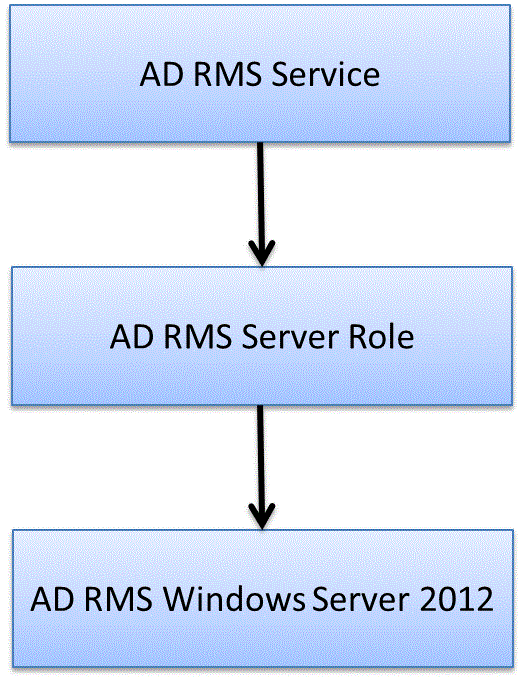 Основные сценарии мониторингаРаспространенные сценарии мониторинга, представленные в списке ниже.	Мониторинг журнала событий приложений для конкретных записей, некоторые мониторы осуществляют поиск повторных событий перед созданием предупреждений.СсылкиСледующие ссылки предоставляют доступ к информации об общих задачах, связанных с пакетами мониторинга System Center:	Администрирование жизненного цикла пакета управления (http://go.microsoft.com/fwlink/?LinkId=211463)	Импорт пакета управления в Operations Manager 2007 (http://go.microsoft.com/fwlink/?LinkID=142351)	Мониторинг с помощью переопределений (http://go.microsoft.com/fwlink/?LinkID=117777)	Создание учетной записи запуска от имени в Operations Manager 2007 (http://go.microsoft.com/fwlink/?LinkID=165410)	Изменение существующего профиля запуска от имени (http://go.microsoft.com/fwlink/?LinkID=165412)	Экспорт конфигураций настроек пакета управления (http://go.microsoft.com/fwlink/?LinkId=209940)	Удаление пакета управления (http://go.microsoft.com/fwlink/?LinkId=209941)Вопросы об Operations Manager и пакетах мониторинга см. на форуме сообщества System Center Operations Manager (http://go.microsoft.com/fwlink/?LinkID=179635).Полезным ресурсом является блог System Center Operations Manager Unleashed (http://opsmgrunleashed.wordpress.com/), который содержит записи “По примеру” для конкретных пакетов мониторинга.Дополнительные сведения об Operations Manager см. в следующих блогах:	Блог группы разработчиков Operations Manager (http://blogs.technet.com/momteam/default.aspx)	Блог Кевина Холмана по Operations Manager (http://blogs.technet.com/kevinholman/default.aspx)	Блог Thoughts on OpsMgr (http://thoughtsonopsmgr.blogspot.com/) 	Блог Рафаэля Бурри (http://rburri.wordpress.com/)	Блог Брайана Врена BWren's Management Space (http://blogs.technet.com/brianwren/default.aspx)	Блог группы технической поддержки System Center Operations Manager (http://blogs.technet.com/operationsmgr/)	Блог Ops Mgr ++ (http://blogs.msdn.com/boris_yanushpolsky/default.aspx)	Блог Notes on System Center Operations Manager (http://blogs.msdn.com/mariussutara/default.aspx)Важно! 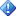 Вся информация и содержимое на сайтах, не принадлежащих корпорации Майкрософт, предоставляется владельцем или пользователями веб-сайта. Майкрософт не предоставляет никаких гарантий, явных, подразумеваемых или предусмотренных законом, относительно информации, которая содержится на этом веб-сайте.Приложение. Мониторы и правила для пакетов управленияВ этом разделе приведены подробные процедуры и сценарии, с помощью которых можно отображать правила и другие сведения об импортируемых пакетах управления.Базовые мониторы для пакета управленияСуществует возможность отображения базовых мониторов для компонентов AD RMS, службы Windows NT и событий в журнале событий.Следующее относится ко всем базовым мониторам, перечисленным в приведенных ниже таблицах:	Все включены по умолчанию	Все создают предупреждение по умолчанию (если не указано иное). Это можно изменить, создав переопределение.	Все мониторы событий сбрасываются таймером по умолчанию через 15 минут.  Это можно изменить, создав переопределение.	Интервал повторения повторяемых мониторов событий составляет 5 минут, а число повторов варьируется от 5 до 20.Базовые мониторы: Журнал событийСледующие мониторы применяются к Windows Server 2012.Мониторы зависимых объектов для пакета управленияВ следующей таблице перечислены мониторы, по умолчанию включенные в пакет управления AD RMS.Мониторы зависимых объектовПравила журнала событий для пакета управленияВ следующих таблицах даны сведения о правилах журнала событий в пакете управления AD RMS.Правила журнала событий отключены по умолчаниюПравила журнала событий, представленные в таблице ниже, включены по умолчанию и создают предупреждения по умолчанию.Дата выпускаИзменения04.09.2012Исходный выпуск этого руководства для версии 7.0.8560.0 пакета мониторинга System Center для Configuration Manager.Тип объектаОбнаруживается автоматически?Кластер службы управления правами Active DirectoryДаСлужба управления правами Active DirectoryДаСлужба управления правами Active Directory для Windows Server 2012ДаИмяЦелевой объектЖурналИсточникСобытиеСерьезностьЧисло повторовАвтоматическое разрешениеСобытие: все соединения отключеныСервер службы управления правами ADПриложениеСлужбы управления правами Active Directory102Ошибка20ДаСобытие: неправильный веб-ответСервер службы управления правами ADПриложениеСлужбы управления правами Active Directory215Ошибка5ДаСобытие: недопустимая цепочка сертификатовСервер службы управления правами ADПриложениеСлужбы управления правами Active Directory184ОшибкаН/ДДаСобытие: сертификат не найденСервер службы управления правами ADПриложениеСлужбы управления правами Active Directory186ОшибкаН/ДДаСобытие: поиск служб сертификации Active Directory закончился неудачейСервер службы управления правами ADПриложениеСлужбы управления правами Active Directory139ОшибкаН/ДДаСобытие: ошибка сертификацииСервер службы управления правами ADПриложениеСлужбы управления правами Active Directory80ОшибкаН/ДДаСобытие: получение политики базы данных конфигурации закончилось неудачейСервер службы управления правами ADПриложениеСлужбы управления правами Active Directory121ОшибкаН/ДДаСобытие: ошибка шифрованияСервер службы управления правами ADПриложениеСлужбы управления правами Active Directory182ОшибкаН/ДДаСобытие: ошибка доступа к базе данныхСервер службы управления правами ADПриложениеСлужбы управления правами Active Directory84Ошибка20ДаСобытие: ошибка записи базы данныхСервер службы управления правами ADПриложениеСлужбы управления правами Active Directory83Ошибка20ДаСобытие: разрешение служб доступа к каталогам между лесами закончилось неудачейСервер службы управления правами ADПриложениеСлужбы управления правами Active Directory147Ошибка20ДаСобытие: операция базы данных служб каталогов закончилась неудачейСервер службы управления правами ADПриложениеСлужбы управления правами Active Directory73Ошибка5ДаСобытие: инициализация служб доступа к каталогамСервер службы управления правами ADПриложениеСлужбы управления правами Active Directory100Ошибка20ДаСобытие: ошибка DNSСервер службы управления правами ADПриложениеСлужбы управления правами Active Directory211Ошибка5ДаСобытие: заявка по электронной почте отсутствуетСервер службы управления правами ADПриложениеСлужбы управления правами Active Directory173ОшибкаН/ДДаСобытие: заявка по электронной почте отсутствуетСервер службы управления правами ADПриложениеСлужбы управления правами Active Directory173ОшибкаН/ДДаСобытие: сбой при инициализацииСервер службы управления правами ADПриложениеСлужбы управления правами Active Directory12ОшибкаН/ДДаСобытие: все соединения протокола LDAP не работаютСервер службы управления правами ADПриложениеСлужбы управления правами Active Directory56Ошибка20ДаСобытие: не удается подключить протокол LDAPСервер службы управления правами ADПриложениеСлужбы управления правами Active Directory132Ошибка20ДаСобытие: сетевая ошибкаСервер службы управления правами ADПриложениеСлужбы управления правами Active Directory210Ошибка5ДаСобытие: отсутствует веб-ответСервер службы управления правами ADПриложениеСлужбы управления правами Active Directory214Ошибка5ДаСобытие: превышен допустимый размер веб-вводаСервер службы управления правами ADПриложениеСлужбы управления правами Active Directory219Ошибка5ДаСобытие: несоответствие открытого и закрытого ключейСервер службы управления правами ADПриложениеСлужбы управления правами Active Directory126ОшибкаН/ДДаСобытие: недопустимый отзыв информации о центрах сертификацииСервер службы управления правами ADПриложениеСлужбы управления правами Active Directory195ОшибкаН/ДДаСобытие: подключение к серверу не удалосьСервер службы управления правами ADПриложениеСлужбы управления правами Active Directory212Ошибка5ДаСобытие: не удалось инициализировать топологиюСервер службы управления правами ADПриложениеСлужбы управления правами Active Directory53ОшибкаН/ДДаСобытие: непредвиденная ошибка сетиСервер службы управления правами ADПриложениеСлужбы управления правами Active Directory213Ошибка5ДаСобытие: непредвиденная веб-ошибкаСервер службы управления правами ADПриложениеСлужбы управления правами Active Directory221Ошибка5ДаСобытие: утверждение об UPN-имени отсутствуетСервер службы управления правами ADПриложениеСлужбы управления правами Active Directory174ОшибкаН/ДДаСобытие: проверка подлинности в ИнтернетеСервер службы управления правами ADПриложениеСлужбы управления правами Active Directory218Ошибка5ДаСобытие: веб-ресурс запрещенСервер службы управления правами ADПриложениеСлужбы управления правами Active Directory217Ошибка5ДаСобытие: веб-ресурс не найденСервер службы управления правами ADПриложениеСлужбы управления правами Active Directory220Ошибка5ДаСобытие: сбой веб-сервераСервер службы управления правами ADПриложениеСлужбы управления правами Active Directory216Ошибка5ДаСобытие: проверка подлинности отключенаСервер службы управления правами ADПриложениеСлужбы управления правами Active Directory208ОшибкаН/ДДаСобытие: ошибка конфигурацииСервер службы управления правами ADПриложениеСлужбы управления правами Active Directory11ОшибкаН/ДДаСобытие: недопустимый параметр поставщика службы шифрованияСервер службы управления правами ADПриложениеСлужбы управления правами Active Directory188ОшибкаН/ДДаСобытие: недопустимое значение реестраСервер службы управления правами ADПриложениеСлужбы управления правами Active Directory97ОшибкаН/ДДаСобытие: ошибка настройки закрытого ключаСервер службы управления правами ADПриложениеСлужбы управления правами Active Directory85ОшибкаН/ДДаИмяЦелевой объектАлгоритмСоздать предупреждениеДоступность кластера серверов зависит от доступности роли сервераСлужба управления правами ADWorstOfНетКонфигурация кластера серверов зависит от конфигурации роли сервераСлужба управления правами ADWorstOfНетПроизводительность кластера серверов зависит от производительности роли сервераСлужба управления правами ADWorstOfНетБезопасность кластера серверов зависит от безопасности роли сервераСлужба управления правами ADWorstOfНетДоступность службы зависит от доступности кластерной группы серверовСлужба управления правами ADWorstOfНетКонфигурация службы зависит от конфигурации кластерной группы серверовСлужба управления правами ADWorstOfНетПроизводительность службы зависит от производительности кластерной группы серверовСлужба управления правами ADWorstOfНетБезопасность службы зависит от безопасности кластерной группы серверовСлужба управления правами ADWorstOfНетИмяЦелевой объектЖурналИсточникСобытиеСерьезностьЧисло повторовАвтоматическое разрешениеСобытие: все соединения отключеныСервер службы управления правами ADПриложениеСлужбы управления правами Active Directory102Нет20ОшибкаСобытие: неправильный веб-ответСервер службы управления правами ADПриложениеСлужбы управления правами Active Directory215Нет5ОшибкаСобытие: недопустимая цепочка сертификатовСервер службы управления правами ADПриложениеСлужбы управления правами Active Directory184НетН/ДОшибкаСобытие: сертификат не найденСервер службы управления правами ADПриложениеСлужбы управления правами Active Directory186НетН/ДОшибкаСобытие: сертификат не найденСервер службы управления правами ADПриложениеСлужбы управления правами Active Directory186НетН/ДОшибкаСобытие: поиск служб сертификации Active Directory закончился неудачейСервер службы управления правами ADПриложениеСлужбы управления правами Active Directory139НетН/ДОшибкаСобытие: ошибка сертификацииСервер службы управления правами ADПриложениеСлужбы управления правами Active Directory80НетН/ДОшибкаСобытие: получение политики базы данных конфигурации закончилось неудачейСервер службы управления правами ADПриложениеСлужбы управления правами Active Directory121НетН/ДОшибкаСобытие: ошибка шифрованияСервер службы управления правами ADПриложениеСлужбы управления правами Active Directory182НетН/ДОшибкаСобытие: ошибка доступа к базе данныхСервер службы управления правами ADПриложениеСлужбы управления правами Active Directory84Нет20ОшибкаСобытие: ошибка записи базы данныхСервер службы управления правами ADПриложениеСлужбы управления правами Active Directory83Нет20ОшибкаСобытие: разрешение служб доступа к каталогам между лесами закончилось неудачейСервер службы управления правами ADПриложениеСлужбы управления правами Active Directory147Нет20ОшибкаСобытие: операция базы данных служб каталогов закончилась неудачейСервер службы управления правами ADПриложениеСлужбы управления правами Active Directory73Нет5ОшибкаСобытие: инициализация служб доступа к каталогамСервер службы управления правами ADПриложениеСлужбы управления правами Active Directory100Нет20ОшибкаСобытие: ошибка DNSСервер службы управления правами ADПриложениеСлужбы управления правами Active Directory211Нет5ОшибкаСобытие: заявка по электронной почте отсутствуетСервер службы управления правами ADПриложениеСлужбы управления правами Active Directory173НетН/ДОшибкаСобытие: сбой при инициализацииСервер службы управления правами ADПриложениеСлужбы управления правами Active Directory12НетН/ДОшибкаСобытие: все соединения протокола LDAP не работаютСервер службы управления правами ADПриложениеСлужбы управления правами Active Directory56Нет20ОшибкаСобытие: не удается подключить протокол LDAPСервер службы управления правами ADПриложениеСлужбы управления правами Active Directory132Нет20ОшибкаСобытие: сетевая ошибкаСервер службы управления правами ADПриложениеСлужбы управления правами Active Directory210Нет5ОшибкаСобытие: отсутствует веб-ответСервер службы управления правами ADПриложениеСлужбы управления правами Active Directory214Нет5ОшибкаСобытие: превышен допустимый размер веб-вводаСервер службы управления правами ADПриложениеСлужбы управления правами Active Directory219Нет5ОшибкаСобытие: несоответствие открытого и закрытого ключейСервер службы управления правами ADПриложениеСлужбы управления правами Active Directory126НетН/ДОшибкаСобытие: недопустимый отзыв информации о центрах сертификацииСервер службы управления правами ADПриложениеСлужбы управления правами Active Directory195НетН/ДОшибкаСобытие: подключение к серверу не удалосьСервер службы управления правами ADПриложениеСлужбы управления правами Active Directory212НетН/ДОшибкаСобытие: не удалось инициализировать топологиюСервер службы управления правами ADПриложениеСлужбы управления правами Active Directory53НетН/ДОшибкаСобытие: непредвиденная ошибка сетиСервер службы управления правами ADПриложениеСлужбы управления правами Active Directory213Нет5ОшибкаСобытие: непредвиденная веб-ошибкаСервер службы управления правами ADПриложениеСлужбы управления правами Active Directory221Нет5ОшибкаСобытие: утверждение об UPN-имени отсутствуетСервер службы управления правами ADПриложениеСлужбы управления правами Active Directory174НетН/ДОшибкаСобытие: проверка подлинности в ИнтернетеСервер службы управления правами ADПриложениеСлужбы управления правами Active Directory218Нет5ОшибкаСобытие: веб-ресурс запрещенСервер службы управления правами ADПриложениеСлужбы управления правами Active Directory217Нет5ОшибкаСобытие: веб-ресурс не найденСервер службы управления правами ADПриложениеСлужбы управления правами Active Directory220Нет5ОшибкаСобытие: сбой веб-сервераСервер службы управления правами ADПриложениеСлужбы управления правами Active Directory216Нет5ОшибкаСобытие: проверка подлинности отключенаСервер службы управления правами ADПриложениеСлужбы управления правами Active Directory208НетН/ДОшибкаСобытие: ошибка конфигурацииСервер службы управления правами ADПриложениеСлужбы управления правами Active Directory11НетН/ДОшибкаСобытие: недопустимый параметр поставщика службы шифрованияСервер службы управления правами ADПриложениеСлужбы управления правами Active Directory188НетН/ДОшибкаСобытие: недопустимое значение реестраСлужба управления правами ADПриложениеСлужбы управления правами Active Directory97НетН/ДОшибкаСобытие: ошибка настройки закрытого ключаСервер службы управления правами ADПриложениеСлужбы управления правами Active Directory85НетН/ДОшибка